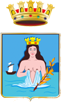 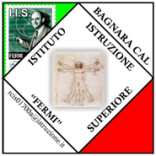 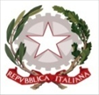 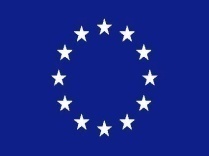 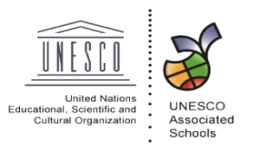                     ISTANZA DI PARTECIPAZIONEPROGETTO PIANO ESTATE 2021“Contrasto alla povertà e all’emergenza educativa”, emanato con Decreto  Dipartimentale del 14 maggio 2021, n.39Il/La	sottoscritto/a				 nato/a			prov.	il 	C.F.	residente in  	prov.	via/Piazza 	civ.	telefono	cell.	_Classefrequentata		indirizzo		sedeCHIEDEdi poter partecipare al progetto PROGETTO PIANO ESTATE  2021,       "Una prospettiva futura” ( soggiorno presso il resort Porto Kaleo, dal 26 luglio al 01 agosto 2021 per 6 notti ) aderendo ai seguenti moduli:Bagnara Calabra,	/luglio/2021								Firma	I sottoscrittiPadre	Madre	__________                                                                             dell’alunno/a_________________________________________________________DICHIARANOdi essere a conoscenza della richiesta inoltrata dal/dalla figlio/a ed autorizza la partecipazione al progetto.Bagnara Calabra ,        /       /2021	Firma 	Consenso trattamento dati personaliAi sensi della legge 30/06/2003 n°196 autorizzazione al trattamento dei dati personali recante disposizioni a tutela delle persone e di altri soggetti rispetto al trattamento dei dati personali. La informiamo che i dati personali da Lei forniti, ovvero altrimenti acquisiti nell’ambito della nostra attività formativa, serviranno esclusivamente per la normale esecuzione del corso a cui si iscrive. Firma 	Si prega di allegare alla presente le fotocopie dei documenti di identità dei genitori.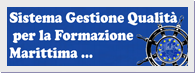                  ISTITUTO D’ISTRUZIONE SUPERIORE “E. FERMI”CERT. N. 50 100 14484-Rev 002                                                                                                                       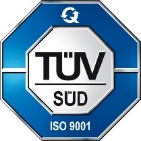       Via Denaro, 24 - 89011 Bagnara Calabra (RC) – Tel. 0966/439104 - Fax 0966/439103     sito web: www.iisfermibagnara.edu.it    -   e-mail: rcis01700a@istruzione.it                                       pec: rcis01700a@pec.istruzione.itModuliIndicare con una crocetta il modulo/i a cui partecipareCineforumLaboratorio di arte teatraleSTEM (Scienze)Attività sportiveCorso cucinaTutti a……….bordo seconda fase